VoodooComedy.com. Doors and full bar will open at 7:30 PM, and the show runs from 8:00 PM - 9:30 PM.  Voodoo Comedy is a ~20-minute walk or a short shuttle ride from the Sheraton, and there are plenty of places to eat within a few blocks of the theater.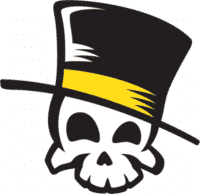 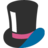 contact usVoodoo Comedy Club 1260 22nd Street, Denver, CO303-576-0079ForDirect ticketingPlease use the promo code ACHA-528 to receive $3.00 off per ticket bringing the total to $6.00/person.http://bit.ly/2JbsJjEACHA Apc Social EventVoodoo COmedyLadies Jam ShowJoin us on Tuesday May 28, 2019, 8:00 PM –9:30 PM for a fun night of comedy